Раздел 2. Воспитательная работаФункционирование и развитие воспитательной системы учреждения осуществляется в соответствии с Программой воспитания государственного бюджетного учреждения дополнительного образования Дом детского творчества Петродворцового района Санкт- Петербурга «Ораниенбаум» на 2021-2025 годы. Основной ее целью является создание условий для воспитания и социально-педагогической поддержки развития обучающихся, как нравственных, ответственных, инициативных, творческих граждан России, а также на самоопределение и самореализацию индивидуальности обучающихся, педагогов и родителей. Воспитательная работа в учреждении соответствует понятию «творческой». Преобладает позитивное настроение, взаимодействие и сотворчество в учебном и воспитательном процессе. Представлен широкий спектр творческих дел. Одним из основных видов содержательного наполнения свободного времени детей в учреждении является культурно- досуговая деятельность. Формы досуга, ставшие традиционными для коллектива: конкурсы, фестивали, игровые мероприятия, новогодние праздники, творческие отчеты, экскурсии и др.Организация массовых мероприятий районного уровняВ рамках осуществления деятельности по организации мероприятий художественно- эстетической направленности для воспитанников и учащихся района проведено 28 районных мероприятий, в которых приняло участие 2635 воспитанников и учащихся образовательных учреждений Петродворцового района Санкт-Петербурга.Организация массовых мероприятий на уровне учрежденияВ отчетный период учащиеся объединений и студий ГБУДО ДДТ «Ораниенбаум» активно участвовали в массовых познавательно-воспитательных мероприятиях, организованных и проведенных педагогами-организаторами учреждения. Содержание мероприятий было направлено на формирование личностных, коммуникативных, патриотических качеств, приобретение знаний безопасного поведения, развитие художественно-эстетических навыков.Воспитательные мероприятия в творческих объединениях ГБУДО ДДТ «Ораниенбаум»В творческих объединениях и студиях ГБУДО ДДТ «Ораниенбаум» были проведены досугово-познавательные мероприятий в рамках плана воспитательной работы:Организация взаимодействия с родителямиВзаимодействие с родительской общественностью осуществлялось в разных формах:родительские собрания, совместные мастер-классы, поездки на конкурсы, фестивали;помощь в организации воспитательных мероприятий, пошиве сценических костюмов, индивидуальные консультации.Мероприятия для детей и родителейВ штате учреждения психолога нет.Поэтому с целью оказания психолого-педагогической помощи, организации консультирования учащихся, родителей (законных представителей), педагогических работников учреждение заключило Договор с Центром психолого-педагогической, медицинской и социальной помощи Петродворцового района "Доверие" (далее - ППМСЦ).В рамках договора специалисты ППМСЦ проводят психолого-педагогические и социологические опросы, организуют помощь учащимся в профориентации и социальной адаптации, проводят психолого-педагогическое консультирование учащихся, учащихся с ограниченными возможностями здоровья, родителей (законных представителей).Для проведения психолого-педагогических индивидуальных консультаций для психологов выделен отдельный кабинет.Работа с инофонами не предусмотренаСоциальные партнеры ГБУДО ДДТ «Ораниенбаум»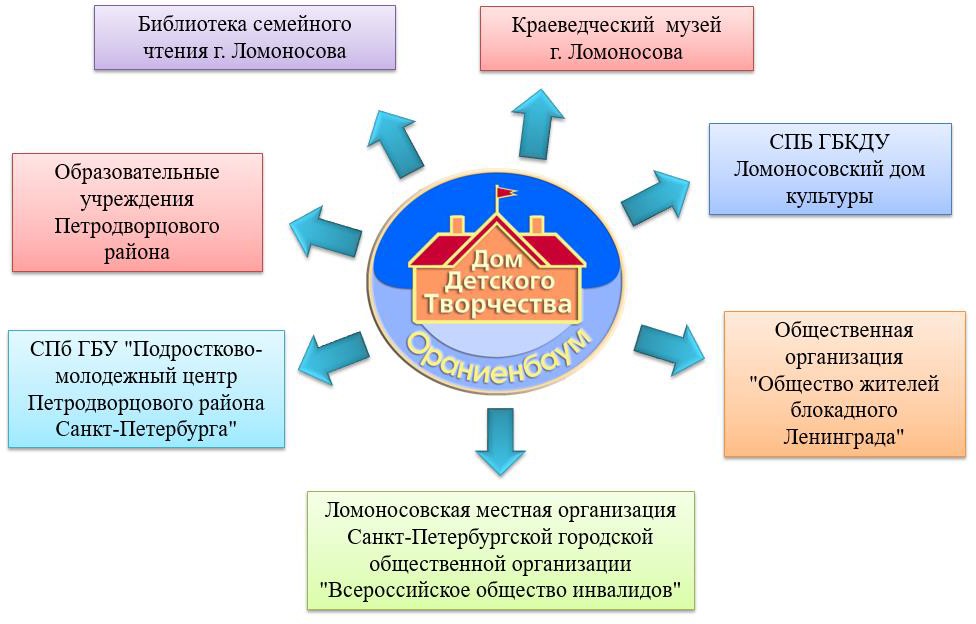 В 11 совместных мероприятиях приняли участие 21 педагогов дополнительного образования (проведение тематических мастер-классов, праздников, проведение и организация концертов для жителей г. Ломоносова, родителей и учащихся образовательных учреждений).Мероприятия в рамках социального партнерства№ п/пНаименование мероприятияДата прове- денияМесто проведенияОписание мероприятия1.Районный фестиваль«Рождество Христово» для учащихся общеобразователь ных учреждений Петродворцового района Санкт- Петербурга25.01.2023ГБУДО ДДТ«Ораниенбаум»В январе состоялся районныйфестиваль «Рождество Христово» для учащихся ОУ Петродворцового района Санкт-Петербурга.Учащиеся представили творческие работы в номинациях «Вокал»,«Хореография», «Театральное творчество» и «Художественное слово». В фестивале приняло участие 165 учащихся из 8 общеобразовательных учреждений Петродворцового района Санкт- Петербурга (ГБОУ № 411, 413, 419,426, 429, 542, ДДТПетродворцового района, ДДТ«Ораниенбаум») и Воскресная школа цесаревича Алексия г. Петергоф2.Районный конкурс детского рисунка«Подвигу блокадногоЛенинграда…», посвященный 79-й годовщине снятия блокады Ленинграда20.01.2023ГБУДО ДДТ«Ораниенбаум»Конкурс посвящен 79-й годовщине полного освобождения Ленинграда от фашистской блокады.В конкурсе приняли участие 64 учащихся общеобразовательных учреждений Петродворцового района Санкт-Петербурга в возрасте от 7 до 18 лет из 16 ОУ Петродворцового района (ГБОУ № 49, 411, 412, Петергофскаягимназия, 419, 421, 426, 429, 436,439, 529, 542, 567, 602, ДДТ«Ораниенбаум», ДДТПетродворцового района) вноминациях: живопись и графика3.Выставка творческих работ районного конкурса детского рисунка «Подвигу блокадного Ленинграда…», посвященного 79- й годовщинеснятия блокады Ленинграда20-27 01.2023ГБУДО ДДТ«Ораниенбаум»В Доме детского творчества прошла выставка творческих работ участников районного конкурсадетского рисунка «Подвигу блокадного Ленинграда…»4.Районный этап регионального конкурса патриотической песни «Я люблю тебя, Россия!»01.02.2023ГБУДО ДДТ«Ораниенбаум»В конкурсе приняло участие 210 учащихся ОУ Петродворцового района Санкт-Петербурга в возрасте от 6 до 18 лет из 18 ОУ Петродворцового района (ГБДОУ Д/С 4, 13, 16, 19, 21, 27, 28, 30,ГБОУ 411, 412, 413, 417, 419, 429, 430, 542, 602, ГБУДО ДДТ«Ораниенбаум») в номинациях:«Академический вокал»,«Инсценированная или зримая песня», «Литературно-музыкальная композиция», «Народный вокал»,«Эстрадный вокал». Победители конкурса определялись в шести возрастных группах («самый маленький участник» (дошкольники), 7-10 лет, 11-14 лет, 15-17 лет, «творческий семейный коллектив», для детей с ограниченными возможностямиздоровья)5.Гала-концерт районного	этапа регионального конкурса патриотическойпесни «Я люблю тебя, Россия!»15.02.2023ГБУДО ДДТ«Ораниенбаум»Гала-концерт районного этапа регионального конкурса патриотической песни «Я люблю тебя, Россия!» - заключительное мероприятие ежегодного конкурса патриотической песни, направленное на воспитание патриотизма и гражданственности детей и подростков, приобщение их к культурному и духовномунаследию, а также способствует выявлению и поощрению одаренных детей и лучших творческих коллективов района.6.Районный конкурс художественного слова		«Тепло родных	сердец», посвященный Международномуженскому дню10.03.2023ГБУДО ДДТ«Ораниенбаум»В конкурсе приняли участие 46 обучающихся из 14 образовательных учреждений Петродворцового района (ГБОУ 411, 412, 413, ПГИА II, 419, 426,429, 430, 436, 529, 542, 567, 602,ДДТ «Ораниенбаум») представив насуд жюри произведения в прозе истихах, посвященные женщинамсуд жюри произведения в прозе истихах, посвященные женщинам7.Конкурс военно- патриотической песни «Военная песня – гордость Отечества»педагогов общеобразователь ных учреждений Петродворцового района Санкт-Петербурга15.03.2023ГБУДО ДДТ«Ораниенбаум»Организаторами конкурса являются Территориальная организация Петродворцового района Санкт- Петербурга и ГБУДО ДДТ«Ораниенбаум».В конкурсе приняли участиепедагоги Петродворцового района Санкт-Петербурга, члены Профсоюза.Организаторами конкурса являются Территориальная организация Петродворцового района Санкт- Петербурга и ГБУДО ДДТ«Ораниенбаум».В конкурсе приняли участиепедагоги Петродворцового района Санкт-Петербурга, члены Профсоюза.8.Районныйфестиваль «Мы – дети Петербурга» среди общеобразователь ных	учреждений Петродворцового района	Санкт- Петербурга22.03.2023ГБУДО ДДТ«Ораниенбаум»В фестивале приняли участие 146 обучающихся общеобразовательных учреждений Петродворцового района Санкт-Петербурга в возрасте от 7 до 18 лет из 8 ОУ Петродворцового района (ГБОУ 319, 413, 417, 419, 426, 429,542, 602) в следующих номинациях: спортивные бальные танцы, хореография, вокал,художественное слово иВ фестивале приняли участие 146 обучающихся общеобразовательных учреждений Петродворцового района Санкт-Петербурга в возрасте от 7 до 18 лет из 8 ОУ Петродворцового района (ГБОУ 319, 413, 417, 419, 426, 429,542, 602) в следующих номинациях: спортивные бальные танцы, хореография, вокал,художественное слово и8.Районныйфестиваль «Мы – дети Петербурга» среди общеобразователь ных	учреждений Петродворцового района	Санкт- Петербурга22.03.2023ГБУДО ДДТ«Ораниенбаум»театральное искусство.9.Районный фестивальтеатрального искусства «А что у Вас?», посвященный110-летию со дня рождения	С.В.Михалкова длявоспитанников дошкольныхобразовательных учреждений Петродворцового района	Санкт- Петербурга29.03.2023ГБУДО ДДТ«Ораниенбаум»В фестивале приняли участие 133 учащихся из 10 дошкольных образовательных учреждений Петродворцового района Санкт- Петербурга в возрасте от 4 до 7 лет (ГБДОУ № 8, 10, 11, 13, 16, 21, 25,28, 30, 33).Маленькие артисты проявили свое мастерство в пяти номинациях:«Спектакль», «Музыкальный спектакль», «Кукольный спектакль», «Театр одного актера» и «Мультфильм». Воспитанникидетских садов: пели, танцевали, декламировали.В фестивале приняли участие 133 учащихся из 10 дошкольных образовательных учреждений Петродворцового района Санкт- Петербурга в возрасте от 4 до 7 лет (ГБДОУ № 8, 10, 11, 13, 16, 21, 25,28, 30, 33).Маленькие артисты проявили свое мастерство в пяти номинациях:«Спектакль», «Музыкальный спектакль», «Кукольный спектакль», «Театр одного актера» и «Мультфильм». Воспитанникидетских садов: пели, танцевали, декламировали.10.Районный конкурс вокальных коллективов	и солистов Петродворцового района	Санкт- Петербурга«Созвучие талантов»12.04.2023ГБУДО ДДТ«Ораниенбаум»1 апреля 2023 года Сергею Васильевичу Рахманинову исполнилось бы 150 лет. Именно этому выдающемуся композитору, пианисту и дирижеру был посвящен конкурс. 88 учащихся в возрасте от 6 до 18 лет из 7 ОУ Петродворцового района (ГБОУ 416, 419, 426, 429, 430, ГБУДО ДДТ«Ораниенбаум», ДДТ Петродворцового района) представили на суд жюри вокальные композиции вноминациях «Эстрадный вокал»,1 апреля 2023 года Сергею Васильевичу Рахманинову исполнилось бы 150 лет. Именно этому выдающемуся композитору, пианисту и дирижеру был посвящен конкурс. 88 учащихся в возрасте от 6 до 18 лет из 7 ОУ Петродворцового района (ГБОУ 416, 419, 426, 429, 430, ГБУДО ДДТ«Ораниенбаум», ДДТ Петродворцового района) представили на суд жюри вокальные композиции вноминациях «Эстрадный вокал»,«Академический вокал»,«Народный вокал», «Произведения С.В. Рахманинова».11.Районный21.04.2023ГБУДО ДДТВ конкурсе приняли участие 145конкурс«Ораниенбаумучащихся общеобразовательныххудожественного»учреждений Петродворцовогои декоративно-района Санкт-Петербурга в возрастеприкладногоот 9 до 18 лет из 18 ОУтворчестваПетродворцового района (ГБОУ 49,«Радость светлой319, 411, 412, 413, 417, 419, 421,Пасхи» для426, 429, 430, 439, 542, 567, ДДТучащихся«Ораниенбаум», ДДТобщеобразовательПетродворцового района, ДЮЦных учреждений«Петергоф»), Воскресная школаПетродворцовогохрама свт. СпиридонарайонаТримифунтского в следующихноминациях: изобразительноеискусство, декоративно-прикладноетворчество.12.Районная Акция24.04-10.05ГБУДО ДДТВ онлайн-акции приняло участие«Мы помним о2023«Ораниенбаумболее 300 учащихся, 20 родителей ивойне»,»13 педагогов из 15 образовательныхпосвященная 78-йдистанционноучреждений Петродворцовогогодовщинырайона Санкт-Петербурга (ГБДОУПобеды№ 4, 16, 19, 21, 25, 27, 31, школы №советского народа411, 412, 429, 430, ДДТв ВеликойПетродворцового района, ДДТОтечественной«Ораниенбаум», ПМЦвойнеПетродворцового района).В группе ВКонтакте Дома детскоготворчества «Ораниенбаум» (схэштегом #Мы_помним_о_Войне)размещены видеоролики сдекламацией стихотворений,отрывками из художественныхпроизведений и песнями,посвященные ВеликойОтечественной войне.13.Районный26.04.2023ГБУДО ДДТВ фестивале представили своефестиваль лучших«Ораниенбаумтворчество лучшие коллективы итворческих»солисты Петродворцового района вколлективов	иразличных жанрах сценическогосолистовискусства, вокала, хореографии,Петродворцовогохудожественного слова. Врайона	Санкт	–фестивале приняло участие 98Петербургаучащихся из 13 ОУ района (ГБОУ«Звёздный дождь»№ 319, 411, 413, Петергофскаягимназия, 419, 426, 429, 430, 542,602, ДЮЦ «ПЕТЕРГОФ», ДДТПетродворцового района, ДДТ«Ораниенбаум»).14.V районный28.04.2023ГБУДО ДДТВ фестиваля приняли участие 134фестиваль для«Ораниенбаумучащихся общеобразовательныхучащихся»учреждений Петродворцовогообщеобразовательрайона Санкт-Петербурга в возрастеных учрежденийот 9 до 18 лет из 11 ОУПетродворцового района Санкт- Петербурга«Радость светлой Пасхи»Петродворцового района (ГБОУ 419, 426, 429, 430, 542, 567, 602,ДДТ «Ораниенбаум», ДДТ Петродворцового района), Воскресная школа цесаревича Алексия г.Петергоф, Воскресная школа святого цесаревича Алексия, Приход Храма Святой Живоначальной Троицы на Городском кладбище г. Петергофа в следующих номинациях: вокал, хореография, художественноеслово, театральное творчество.15.Гала-концерт конкурса военно- патриотической песни «Военная песня – гордость Отечества»педагогов общеобразователь ных учреждений Петродворцового района Санкт- Петербурга11.05.2023СПб ГБКДУЛомоносовский дом культурыВ концерте приняли участиепедагоги Петродворцового района Санкт-Петербурга, члены Профсоюза – победители конкурса военно-патриотической песни«Военная песня – гордость Отечества».Почетными гостями концерта стали ветераны войны, труженики тыла, жители блокадного Ленинграда, несовершеннолетние узники.16.Районный конкурс детского рисунка«Мир	Арктики», посвященный сохранению традиций коренных малочисленныхнародов Севера27.09.2023СПб ГБКДУ«Ломоносовски й городскойдом культуры»В конкурсе приняли участие 13 учащихся общеобразовательных учреждений Петродворцового района Санкт-Петербурга в возрасте от 7 до 18 лет из 8 ОУ Петродворцового района (ГБОУ № 412, 417, 419, 426, 430, 567, ДДТ«Ораниенбаум», ДДТ Петродворцового района).17.Районный конкурсхудожественного слова«В синем небе журавли», посвященный 100-летию со дня рождения Расула Гамзатова02.10.2023ГБУДО ДДТ«Ораниенбаум»В конкурсе приняли участие 36 учащихся из 11 образовательных учреждений Петродворцового района: 319, 411, 412, Петергофскаягимназия, 416, 417, 419, 429, 430,542, 567.Ребята представили на суд жюри стихотворения о Родине и о любви, о дружбе и о семье, с большим трепетом относясь к каждому слову, написанному поэтом, пытаясьдонести смысл произведения до зрителя.18.Районная интеллектуальная игра «Комсомол – история моей страны» для учащихся ипедагогов общеобразователь ных учреждений18.10.2023ГБУДО ДДТ«Ораниенбаум»В игре приняли участие 4 команды, состоящие из учащихся и педагогов образовательных учреждений Петродворцового района. Каждая команда последовательно отвечала на вопросы 5-ти раундов:«Аббревиатура», «История ВЛКСМ», «Твои герои, комсомол»,«Споемте, друзья», «Заморочки изПетродворцового района Санкт- Петербургабочки». Раунд состоял из 5 вопросов, а время на ответ составляло одну минуту. Также, команды представили творческое выступление на тему «С юбилеем,ВЛКСМ!».19.Районный конкурсхудожественного и декоративно- прикладного творчества«Народные традиции и промыслы», посвященный сохранению традиций коренных малочисленных народов Севера20.10.2023ГБУДО ДДТ«Ораниенбаум»В конкурсе приняли участие 115 учащихся общеобразовательных учреждений Петродворцового района Санкт-Петербурга в возрасте от 7 до 18 лет из 10 ОУ Петродворцового района (ГБОУ 411, 412, 417, 419, 426, 430, 439,542, ГБУДО ДДТ «Ораниенбаум», ГБУ ДО ДДТ Петродворцового района) в номинациях: «Роспись»,«Декоративно-прикладное творчество». Жюри конкурса выбирало лучше работы в номинации «роспись» и«декоративно-прикладное творчества».20.Ежегодный фестиваль«Педагог – личность творческая»30.10-08.11.2023ГБУДО ДДТ«Ораниенбаум»В 2023 году в фестивале приняли участие 652 педагога из 49 ОУ Петродворцового района Санкт- Петербурга: ГБДОУ № 1, 2, 4, 5, 6,7, 8, 9, 10, 11, 12, 13, 15, 16, 17, 19,20, 21, 23, 25, 26, 27, 28, 29, 30, 31,32, 33, 34, ГБОУ № 49, 319, 411,412, 413, ПГИА, 419, 426, 429, 430,436, 439, 529, 567, 602, ГБУДО ДДТ«Ораниенбаум», ГБУ ДО ДДТ Петродворцового района, ДЮЦ«ПЕТЕРГОФ», ГБУ ДОЦППМСП Петродворцового района Санкт-Петербурга «Доверие», МКОУДО «Гостилицкая ДШИ».21.Районная акция«Забота», посвященная 80- летию полного освобождения Ленинградаот фашистской блокады14.11.2023ГБУДО ДДТ«Ораниенбаум»Учащиеся общеобразовательных учреждений Петродворцового района Санкт-Петербургаразработали макеты подарков (эскизов поздравительных открыток, сувениров) для участников и ветеранов Великой Отечественной войны, жителей Петродворцового района Санкт-Петербурга22.Районныйфестиваль культур России и народов ближнегозарубежья«Многообразие национальных культур», посвященный15.11.2023ГБУДО ДДТ«Ораниенбаум»В фестивале приняли участие 115 учащихся из 9 образовательных учреждений Петродворцового района (ОУ № 411, 417, 419, 426,429, 430, 567, ДДТ «Ораниенбаум», ДДТ Петродворцового района).Конкурсанты представили на суд жюри творческие номера в номинациях «Хореография»,Дню	народного единства,Международному Днютолерантности«Вокал», «Инструментальныйжанр», «Представление проекта»23.Районный		этап Всероссийского конкурса хоровых и		вокальных коллективов среди обучающихся общеобразователь ных	организаций Петродворцового района		Санкт- Петербурга20.11.2023ГБУДО ДДТ«Ораниенбаум»В районном этапе приняли участие 91 учащийся из 4 ОУ Петродворцового района Санкт- Петербурга (ГБОУ № 319, 411, 429, 436) в номинациях: Школьный хор«Песни моей страны», Вокальный ансамбль «Музыкальныйкалейдоскоп», Специальная номинация, посвященная 80-летию полного освобождения Ленинграда от фашистской блокады, Специальная номинация, посвященная 90-летию со днярождения советского и российского композитораЕ.П. Крылатова24.Районный конкурс выставок декоративно- прикладного творчества«Дарите	радость мамам!», посвященный Международному Дню матери22.11.2023ГБУДО ДДТ«Ораниенбаум»В конкурсе приняли участие более 300 учащихся из 18 образовательных учреждений Петродворцового района(ГБОУ 319, 411, 412, 413, 416, 417,419, 421, 426, 429, 430, 436, 439, 529, 567, ГБУДО ДДТ«Ораниенбаум», ГБУ ДО ДДТ Петродворцового района, ГБУ ДО ДЮЦ «ПЕТЕРГОФ»).25.Церемония открытия выставки творческих работ ежегодногофестиваля«Педагог - личность творческая»29.11.2023ГБУДО ДДТ«Ораниенбаум»29 ноября 2023 года в Доме детского творчества«Ораниенбаум» состоялось торжественное открытие выставки участников фестиваля «Педагог - личность творческая». На выставке были представлены лучшие работы, выполненные педагогами в номинациях: живопись,фотография, а также декоративно- прикладное искусство.26.Районный этап регионального конкурса хореографических коллективов«Танцующий Петербург» учрежденийдополнительного образования Санкт-Петербурга01.12.2023ГБУДО ДДТ«Ораниенбаум»1 декабря 2023 года в Доме детского творчества«Ораниенбаум» состоялся районный этап регионального конкурса хореографических коллективов «Танцующий Петербург». 163 учащихся из 6 образовательных учреждений Петродворцового района Санкт-Петербурга (ГБОУ № 319, 430, 567, ДДТ «Ораниенбаум», ДЮЦ«Петергоф», ДДТ Петродворцового района) создали 18 неповторимых хореографических историй27.Гала-концерт победителей ежегодного фестиваля«Педагог - личность творческая»13.12.2023СПб ГБКДУЛомоносовский дом культурыОрганизаторами фестиваля являются Территориальнаяорганизация Петродворцового района Санкт-Петербурга и ГБУДО ДДТ «Ораниенбаум». В концерте приняли участие педагоги Петродворцового района Санкт- Петербурга, члены Профсоюза – победители ежегодного фестиваля«Педагог – личность творческая»28.Районный конкурсхудожественного и декоративно- прикладного творчества«Рождество Христово» для учащихся общеобразователь ных учреждений Петродворцового района20.12.2023ГБУДО ДДТ«Ораниенбаум»В конкурсе приняли участие 118 учащихся общеобразовательных учреждений Петродворцового района Санкт-Петербурга в возрасте от 9 до 18 лет из 11 ОУ Петродворцового района (ГБОУ 49, 417, 419, 426, 429, 430, 439, 542,ДДТ «Ораниенбаум», ДДТ Петродворцового района, ДЮЦ«Петергоф»), а также Русская классическая школа при соборе святых Петра и Павла) в следующих номинациях: изобразительное искусство,декоративно-прикладное творчество.№п/пНаименованиемероприятияДатапроведенияОписание мероприятияМероприятия, направленные на развитие художественно-эстетических, коммуникативных навыков, формирование патриотических качеств личностиМероприятия, направленные на развитие художественно-эстетических, коммуникативных навыков, формирование патриотических качеств личностиМероприятия, направленные на развитие художественно-эстетических, коммуникативных навыков, формирование патриотических качеств личностиМероприятия, направленные на развитие художественно-эстетических, коммуникативных навыков, формирование патриотических качеств личности1.Праздничный концерт«Ведь мы же с тобой Ленинградцы…», посвященный 79-летию полного освобождения Ленинграда отфашистской блокады.27.01.2023Концерт для ветеранов, посвященный 79-й годовщине	полного	освобождения Ленинграда от фашистской блокады.Гости праздничного концерта смогли насладиться яркими номерами учащихся творческих коллективов и солистов ДДТ«Ораниенбаум», в исполнении ЭВС«Модерн», ЭВС «Созвездие», ЭВА «Стрелки Стрельны», танцевальной студии «Импульс», объединения артистический танец танцевального коллектива «Allegro», хореографического ансамбля «Золушка».2.Тематическая беседа«Вместе мы сила – вместе мы Россия!»18.03.202318 марта Россия отмечает девятую годовщину воссоединения с Крымом. В 2014 году на полуострове прошел референдум, и крымчанеприняли решение вступить в состав РФ. Педагоги-организаторы рассказали учащимсяо том, что голосование состоялось 16 марта, а 18 марта в Москве был подписан договор о вхождении в состав России двух новых субъектов Российской Федерации – Республики Крым и города федерального значения Севастополь.В 2015 году Госсовет республики постановил праздновать 18 марта День воссоединения Крыма с Россией. Это выходной день в Крыму– по всему полуострову устраивают торжественные мероприятия, концерты, автопробеги, жители и гости полуострова несут цветы к мемориалу Народному ополчению всех времен.3.Тематические беседы«Путь в межзвездные пространства»12.04.202312 апреля отмечают День Космонавтики. Педагоги-организаторы Дома детского творчества «Ораниенбаум» провели тематические беседы «Путь в межзвездные пространства», а обучающиеся подготовиливыставку рисунков «Вперед к звездам»4.Отчетный концерт творческих коллективов и солистов ДДТ«Ораниенбаум» «Тайна планеты творчества»17.05.2023В программу концерта вошли выступления ЭВС   «Модерн»,   ЭВС   «Созвездие»,   ЭВА«Вдохновение», ЭВА «Стрелки Стрельны», СНТ «Берегиня», танцевального коллектива«Allegro», танцевальной студии «Импульс», хореографического ансамбля «Золушка», объединения «Школа практического шитья». Перед концертом прошли мастер-классы от педагогов дополнительного образования ДДТ«Ораниенбаум».5.Праздничный концерт«Прекрасна ты, моя Россия!»12.06.2023В преддверии праздника, педагоги и воспитанники ГОЛ «Созвездие» на базе Дома детского творчества «Ораниенбаум» подарили всем флешмоб, посвященный Дню России, а также праздничный концерт«Прекрасна ты, моя Россия!»6.Конкурс профессий«Все профессии важны - выбирай на вкус!»15.06.2023Каждый отряд ГОЛ «Созвездие» творчески представлял одну или несколько профессий. Ребята показали на сцене свои выступления и рассказали о футболисте, художнике,росгвардейце, дизайнере, ветеринаре и артисте.7.Урок мужества «Мы помнимо войне», посвященный Дню памяти и скорби22.06.202322 июня — одна из самых печальных дат в истории России — День памяти и скорби. В этот день в 1941 году началась одна из самых кровопролитных войн в истории нашего народа - Великая Отечественная война.В этот день педагоги-организаторы напомнили о том, как началась война. Также предложили вспомнить родных и близких, переживших самую кровопролитную войну 20 века.8.Конкурс «Парад талантов»23.06.202323	июня	2023	года	в	городскомоздоровительном лагере «Созвездие» прошел конкурс «Парад талантов»! Ребята показали19	ярких,	запоминающихся,	творческихномеров!9.День памяти и скорби: тематическая беседа, посвященнаяДню памяти жертвблокады Ленинграда08.09.2023В раках декады противодействия терроризму и экстремизму была подготовлена памятка о блокаде Ленинграда.10.Выставка декоративно- прикладного творчества«Сокровища маминой шкатулки»Ноябрь 2023«Сокровища маминой шкатулки» - под таким названием радовала учащихся и родителей выставка	декоративно-прикладного творчества студий и объединений Дома детского творчества «Ораниенбаум»,посвященная Дню матери.11.День Героев Отечества: тематическая беседа«Героев помним имена…»09.12.2023Педагоги-организаторы	провели информационную беседу с обучающимися ГБУДО ДДТ «Ораниенбаум» «Героев помним имена…» и рассказали о том, что 9 декабря 1769 года Екатерина Великая учредила орден Святого Георгия Победоносца за особые доблесть и отвагу в бою. Этот день вплоть до революции был Днем Георгиевских кавалеров.Традицию чествовать людей, посвятивших жизнь служению Родине, возродили в 2007 году. Поздравляют Героев Советского Союза, Российской Федерации, а также кавалеров Орденов Славы и Святого Георгия.12.Новогодняя выставкадекоративно-прикладного творчестваДекабрь 2023В Доме детского творчества «Ораниенбаум» прошла отчетная выставка творческих объединений. Ребята создавали своими руками великолепные поделки, а педагогисоздали настоящую новогоднюю сказку!13.Праздничный новогодний концерт творческих коллективов ДДТ«Ораниенбаум» «Новый год приходит к нам»22.12.2023В преддверии праздника в Доме детского творчества "Ораниенбаум" состоялся отчетный концерт, на котором ребята показали все, чему научились на первоеполугодие и поздравили всех с наступающим Новым годомМероприятия, направленные на формирование здорового образа жизни, приобретениезнаний безопасного поведения на дорогах, в сети интернет.Мероприятия, направленные на формирование здорового образа жизни, приобретениезнаний безопасного поведения на дорогах, в сети интернет.Мероприятия, направленные на формирование здорового образа жизни, приобретениезнаний безопасного поведения на дорогах, в сети интернет.Мероприятия, направленные на формирование здорового образа жизни, приобретениезнаний безопасного поведения на дорогах, в сети интернет.14.Акция ЮИД«Безопасность – это важно!»01-28.022023Целью мероприятия является пропаганда безопасного поведения на дорогах и улицах города.В рамках Акции педагоги-организаторы ДДТ«Ораниенбаум»	провели	минуткибезопасности и напомнили обучающимся о соблюдении правил дорожного движения.15.Единый день детскойдорожной безопасности06.03.2023В рамках Единого дня детской дорожной безопасности учащиеся Дома детского творчества «Ораниенбаум» вместе с педагогами дополнительного образованиясняли видеоролик «Поздравляем ЮИД с Юбилеем!»16.Городская Акция ЮИД«Скорость не главное»13.03.2023Обучающиеся	творческих	объединенийГБУДО	ДДТ	«Ораниенбаум»	принялиучастие в акции - изготовили домики из фоамирана,	и	подарили	брелоки	своимродителям.17.Проведение Акции «На зарядку становись!», в рамках декады здорового образа жизни07.04.2023В рамках Дня здоровья обучающиеся хореографического ансамбля «Золушка» провели зарядку. После - педагоги- организаторы ДДТ «Ораниенбаум» провели акцию «Наше здоровье в наших руках» ивспомнили с ребятами основы здорового образа жизни.18.Размещение онлайн- памятки «Очередностьдействий при обнаружении пострадавшего при ДТПдля оказания первой помощи» в официальной группе ДДТ«Ораниенбаум» ВКонтакте14.04.2023Педагоги-организаторы Дома детского творчества «Ораниенбаум» подготовили для учащихся памятку «Очередность действий при обнаружении пострадавшего при ДТП для оказания первой помощи», в которой рассказывается об основных правилах оказания первой помощи пострадавшему вДТП.19.Размещение онлайн- памятки «Детям о коррупции» и раздачапамяток в объединениях, в рамках противодействия коррупции в официальной группе ДДТ«Ораниенбаум» ВКонтакте14.04.2023В рамках противодействия коррупция педагогами-организаторами была размещена онлайн памятка «Детям о коррупции».Коррупция – это социально-опасное явление, которое преследуется Уголовным кодексом Российской Федерации.20.Размещение онлайн- памятки «Правила пожарной безопасности в лесу» в официальной группе ДДТ«Ораниенбаум» ВКонтакте21.04.2023Педагоги-организаторы Дома детского творчества «Ораниенбаум» подготовили для памятку «Правила пожарной безопасности в лесу», в которой рассказывается об основных правилах	соблюдения	пожарнойбезопасности.21.Участие в Акции ЮИД«Безопасное лето»20.05.2023Педагоги-организаторы напомнили ребятам о соблюдении простых правил поведенияна	дороге	и	предложили	закрепить	их, посмотрев познавательное видео.22.Веселые старты «Быстрее, выше, сильнее»13.06.2023Веселые спортивные соревнования в ГОЛ«Созвездие», направленные на профилактику здорового образа жизни прошли 13 июня.23.Участие в конкурсе «Лето с ПДД»19.06.202319 июня ребята из ГОЛ «Созвездие» приняли участие в районном конкурсе детского творчества по профилактике детского дорожно-транспортного травматизма в летнее время «Лето с ПДД». Ребятам было необходимо преодолеть ряд препятствий на велосипеде, при этом не коснувшись земли ногами и не сбив ни одного ограждения. Дети показали свое мастерство езды на велосипеде,управившись за короткое время!24.Участие в районном этапе всероссийской акции«Внимание – дети»08.09.2023В рамках акции «Внимание дети!» педагоги и учащиеся      Дома      детского      творчества«Ораниенбаум» сфотографировались с красочной растяжкой, напоминающей водителям об осторожном и внимательном вождении. Также ребята вспомнили основныеправила дорожного движения и безопасного поведения на дороге.Педагога-организаторы	провели информационную беседу с учащимися творческих объединений Дома детского творчества «Ораниенбаум» о правильномповедении на улице.25.Районный этап всероссийской акции«Внимание – дети»08.09.2023Чтобы разнообразить формы воспитательной работы с детьми, педагоги-организаторы разработали буклет-игру «Правила дорожного движения». Суть настольной игры заключается в том, что попадая на определенные участки поля игроки переходят по QR-коду и отвечают на вопросы теста. Правильно ответив на все вопросы, игроки собирают буквы, из которых необходимосложить слово.26.Акция «Всемирный день без автомобиля»22.09.2023Всемирный день без автомобиля - ежегодная акция, которая проводится по всему миру 22 сентября.Её главная цель - напомнить обществу о вреде чрезмерного использования автомобиля для природы и человека, а также показать возможные	альтернативы	этому транспортному средству.Обучающиеся Дома   детского   творчества«Ораниенбаум»          присоединяются	к флешмобу, посвященному Единому дню без автомобиля, и призывают всех хотя бы на один день выбрать велосипед, самокат или пешие прогулки!27.Единый информационный день детской дорожнойбезопасности в Санкт- Петербурге22.09.2023В рамках Единого информационного дня детской дорожной безопасности педагоги- организаторы предложили учащимся эстрадно-вокальной студии «Модерн» (педагог Е.А. Назарова, концертмейстер Е.А. Акчурина), объединение «Цветная палитра» (педагог    И.В.    Сахапова    ),    объединения«Мультфильмы своими руками» (педагог А.А.	Павлова),	объединения«Конструирование из различных материалов» (педагог О.П. Селизар) разгадать кроссворд, посвященный правилам дорожного движения, а также провели с ребятами воспитательнуюбеседу.28.Размещение онлайн- памятки «Чем опасен дым?» в официальной группе ДДТ«Ораниенбаум» ВКонтакте25.09.2023Педагоги-организаторы Дома детского творчества «Ораниенбаум» подготовили для памятку «Чем опасен дым?», в которой рассказывается об основных правилахсоблюдения пожарной безопасности.29.Размещение онлайн-памятки «Что делать, если у вас вымогают взятку?» и раздача памяток вобъединениях, в рамках противодействия11.10.2023В рамках противодействия коррупция педагогами-организаторами была размещена онлайн памятка «Что делать, если у вас вымогают взятку?».Коррупция - это социально-опасное явление, которое преследуется Уголовным кодексомкоррупции в официальной группе ДДТ«Ораниенбаум» ВКонтактеРоссийской Федерации. Предлагаем вашему вниманию порядок действий, который позволит вам не стать частьюпротивоправного деяния!30.Участие в Акции ЮИД«Засветись»16.10-20.102023С 16 по 20 октября в Петродворцовой районе Санкт-Петербурга прошел районный этап городской акции «Засветись». Акция направлена на пропаганду безопасности дорожного движения и привлечение общественности к важности ношения световозвращающих элементов.Учащиеся      Дома      детского      творчества«Ораниенбаум»	из	объединений«Увлекательный дизайн» (педагог Утина Александра Владимировна), «Яркий мир бумаги» (педагог Соболева Екатерина Валерьевна), «Конструирование из различных материалов» (педагог Селизар Оксана Петровна), «Школа практического шитья» (педагог   Романычева   Елена   Николаевна),«Радуга бисера» (педагог Новикова Елена Семеновна), «Солёное тесто» (педагог Павлова Анна Анатольевна), «Сделай сам» (педагог Кузьмина Наталья Александровна) изготовили своими руками броши со световозвращающими элементами. Броши они будут носить сами, а также подарят своим родителям, братьям, сестрам и друзьям, чтобы в темное время суток быть заметным на дороге!31.Участие в Акции ЮИД ко Всемирному Дню памяти жертв ДТП«Жизнь без ДТП»19.11.202319 ноября 2023 года вспоминали жертв дорожно-транспортных	происшествий. Ежегодно по всему миру погибают и получают травмы более миллиона людей. Последствия сопоставимы с потерями во время локальных военных конфликтов. Пострадавшим при дорожно-транспортных катастрофах посвящён международный памятный день.К акции присоединяются обучающиеся ГБУДО ДДТ «Ораниенбаум», которые изготовили бумажных ангелов в память о всех погибших в результате дорожно- транспортных происшествий.32.Размещение онлайн- памятки «Детям о коррупции» и раздачапамяток в объединениях, в рамках противодействия коррупции в официальной группе ДДТ«Ораниенбаум» ВКонтакте21.11.2023В рамках противодействия коррупция педагогами-организаторами была размещена онлайн памятка «Детям о коррупции».Коррупция – это острая проблема современности. Быть ли коррупции в будущем – зависит во многом от нас самих и, в особенности, от поколения, которое мы с Вами воспитаем.33.Размещение онлайн- памятки «Правила поведения на льду» в06.12.2023Педагоги-организаторы Дома детского творчества «Ораниенбаум» подготовили памятку «Правила поведения на льду», вкоторой     рассказывается     об     основныхофициальной группе ДДТ«Ораниенбаум» ВКонтактеправилах	поведения   на   водных	объектах зимой и, когда выход на лед чрезвычайноопасен.34.Размещение онлайн-памятки «Международный день борьбы с коррупцией» и раздача памяток в объединениях, в рамках противодействия коррупции в официальной группе ДДТ«Ораниенбаум» ВКонтакте09.12.2023Международный день борьбы с коррупцией призван подчеркнуть права и обязанности каждого - включая государства, правительственных	чиновников, государственных служащих, сотрудников правоохранительных		органов, представителей СМИ, частного сектора, гражданского общества, научных кругов,общественности и молодежи - в борьбе с коррупцией.35.Участие в Акции ЮИД«Безопасные каникулы или Новый год по правилам»Декабрь 2023Педагоги и учащиеся из Дома детского творчества «Ораниенбаум» из объединений Цветная палитра (педагоги Инна Валерьевна Сахапова и Юлия Владимировна Величко),«Конструирование из различных материалов» (педагог Окана Петровна Селизар), «Яркий мир бумаги» (Екатерина Валерьевна Соболева), «Увлекательный дизайн» (Александра Владимирова Утина), «Школа практического шитья» (Елена Николаевна Романычева) изготовили елочные игрушки, а педагоги-организаторы Елена Леонидовна Абрамова,	Марина	Александровна Завражина, Анастасия Дмитриевна Мясникова нарядили новогоднюю ёлочку.Елка будет радовать всех в холле Дома детского творчества «Ораниенбаум».№ п/пДата и место проведенияТворческое объединениеНаименование мероприятияОтветственные1.11.03.2023СПб ГБКДУ«Ломоносовский городской Дом культуры»«Шахматенок»Открытый турнир семейных команд по шахматам, посвящённыйМеждународному женскому днюАвдонин М.С.2.22.03.2023ГБУДО ДДТ«Ораниенбаум»СНТ «Берегиня»Праздник«Жаворонки, прилетайте»Аксенкенко Т.В. Изотов Д.В.Быстров Д.В.3.Апрель 2023 ГБУДО ДДТ«Ораниенбаум»«Радуга бисера»«Конструирование из различных материалов»«Школа практического шитья»Акция «Забота», посвященная 78-й годовщине Победы советского народа в Великой Отечественной войне1941- 1945 годовНовикова Е.С. Селизар О.П. Романычева Е.Н. Утина А.В. Соболева Е.В.«Увлекательный дизайн»«Яркий мир бумаги»(изготовление открыток)4.03.03.2023ГБУДО ДДТ«Ораниенбаум»ЭВС «Модерн»Творческая встреча«Романс для единственной» спевцом и исполнителем Игорем Дмитриевым и коллективом Эстрадно- вокальной студии«Модерн»Назарова Е.А.5.Март, май 2023 ГБУДО ДДТ«Ораниенбаум»Школа практическогошитьяИзготовление сувениров дляветеранов и инвалидовРоманычева Е.Н.6.Апрель 2023 ГБУДО ДДТ«Ораниенбаум»Радуга бисера, Конструирование из различных материалов,Школа практического шитья, Увлекательный дизайн, Яркий мир бумагиАкция «Zа победу» (изготовление открыток)Новикова Е.С. Романычева Е.Н. Утина А.В. Соболева Е.В.7.23.04.2023СПб,ШахматенокШахматный турнир«Уму-простор». Пасхальный 2023Авдонин М.С.8.05.05.2023 ГБОУ СОШ №411Радуга бисераВикторина к Дню Победы «Мы помним игордимся»Новикова Е.С.9.03.05.202304.05.202305.05.2023ГБОУ Школа 319Юный ваятельАкция «Подарок выпускнику»Афонина А.В.10.9 мая 2023. Петергоф, СамсониевскаяплощадьЭВС«Вдохновение»Гала-концерт конкурса«Помним сердцем»Клементьева А.В.11.17.05. 2023, в ГДКТанцевальная студия «Импульс» Артистический танецСНТ «Берегиня»«Мультфильмы своими руками»Отчетный концертБулгак Е.А. Ганул Е.В. Аксененко Т.В. Изотов Д.В.Титова Н.В. Павлова А.А.12.11.05.2023ГДКТанцевальная студия «Импульс» СНТ «Берегиня»Праздничный концерт военно-патриотическойпесни «Военная песня- гордость Отечества»Булгак Е.А. Аксененко Т.В. Изотов Д.В.Титова Н.В.13.23.05.2023602шкАртистический танецКонцерт «Последний звонок»Ганул Е.В.14.20.05.2023, наплощади г. ЛомоносоваТанцевальная студия «Импульс» АртистическийтанецКонцерт «День города Ломоносова»Булгак Е.А. Ганул Е.В.15.1 сентября 2023. ГБОУ Лицей №419 имени К.М.КалмановаЭВС«Вдохновение»Концерт, посвященный Дню Знаний 1 сентябряКлементьева А.В.16.05.10.2023ГБОУ Лицей №419 имени К.М. КалмановаЭВС«Вдохновение»Концерт, посвященный Дню УчителяКлементьева А.В.17.Октябрь 2023 ГБОУ Лицей №419 имени К.М.КалмановаЭВС«Вдохновение»Праздничный концерт в честь 85-летия Лицея№419 (Юбилейный концерт).Клементьева А.В.18.11.09.2023ГБОУ школа № 411«Гармония»«Радуга бисера»Всероссийская акция«Внимание, дети!»Новикова Е.С.19.19.09.2023ГБДОУ №6, ГБУДО ДДТ«Ораниенбаум»«Радуга бисера»«Школа практического шитья»Ежегодная акция«Всемирный день без автомобиля»Новикова Е.С. Романычева Е.Н.20.12.10.2023ГБДОУ №6«Радуга бисера»Городская акция«Засветись» в рамках городского марафона«Калейдоскоп безопасности»Новикова Е.С.21.10.12.2023ГБДОУ №6«Радуга бисера»Акция "Новый год приходит в каждый дом"Изготовление открыток для участников СВОНовикова Е.С.22.Октябрь 2023 ГБОУ школа № 436«Школа практического шитья»Изготовление сувениров для ветеранов и инвалидовко Дню пожилого человекаРоманычева Е.Н.23.Октябрь 2023 ГБОУ школа № 411«Гармония»«Мастерская чудес»Акция «Белый ангел»Аксененко Ю.В.24.ГОУ школа 429 им. М.Ю. Малофеева«Яркий мир бумаги»«Конструирование из различных материалов»Выставка детских работ «Осенний листочек»Соболева Е.В. Селизар О.П.25.02.10.2023Городская площадь у фонтанаг. ЛомоносовЭВА«Вдохновение»Молодёжный фестиваль «Ты вцентре»Клементьева А.В.26.01.10.2023Библиотека семейного чтения«Конструирование из различных материалов»Мастер- класс декоративно- прикладноготворчества "Бабушке,Селизар О.П. Соболева Е.В. Утина А.В.Величко Ю.В.«Увлекательный дизайн»«Яркий мир бумаги»«Цветная палитра»дедушке в подарок" Библиотека семейного чтения.27.Сентябрь 2023 ГБУДО ДДТ«Ораниенбаум»«Конструирование из различных материалов»«Увлекательный дизайн»«Яркий мир бумаги»«Цветная палитра»Районный этап городской акции«Скорость не главное»Селизар О.П. Соболева Е.В. Утина А.В. Величко Ю.В.28.Ноябрь 2023 ГБУДО ДДТ«Ораниенбаум»«Конструирование из различных материалов»«Увлекательный дизайн»«Яркий мир бумаги»«Цветная палитра»Районный этап городской акции "Засветись"Селизар О.П. Соболева Е.В. Утина А.В. Величко Ю.В.29.Октябрь 2023 ГБУДО ДДТ«Ораниенбаум»«Увлекательный дизайн»«Яркий мир бумаги»Районный этап городской акции«Ко дню памяти жертв ДТП»Соболева Е.В. Утина А.В.30.21.10.2023ГБУДО ДДТ«Ораниенбаум»«Шахматенок»Турнир по быстрым шахматам, памяти П. И. ДруговаАвдонин М.С.31.18.11.2023ГБУДО ДДТ«Ораниенбаум»Танцевальная студия «Импульс»Очарование танцаБулгак Е..А. Ганул Е..В.32.Декабрь 2023 ГБУДО ДДТ«Ораниенбаум»«Конструирование из различных материалов»«Увлекательный дизайн»«Яркий мир бумаги»«Цветная палитра»Районный этап городской акции "Безопасный Новый год"Селизар О.П. Соболева Е.В. Утина А.В. Величко Ю.В.33.Декабрь 2023 ГБУДО ДДТ«Ораниенбаум»«Конструирование из различных материалов»«Увлекательный дизайн»«Яркий мир бумаги»Районный этап городской акции«Подарок бойцу»Селизар О.П. Соболева Е.В. Утина А.В.34.09.12.2023Лицей №419ЭВС «Созвездие»Вечер памяти КонстантинаМихайловича КалмановаМокин А.Е.35.24.11.2023СПб ГБКДУ«Ломоносовский городской Домкультуры»ЭВС «Созвездие»Концерт «За все тебя благодарю!», посвященный дню материМокин А.Е.36.Декабрь 2023 ГБУДО ДДТ«Ораниенбаум»«Цветная палитра»СНТ «Берегиня»«Игра в лоскутки»Подготовка сувениров для новогодних подарков в зону СВОТитова Н.В. Величко Ю.В. Павлова А.А. Аксененко Т.В.37.Ноябрь 2023 СПб ГБКДУ«Ломоносовский городской Дом культуры»ЭВС «Модерн»Конкурс «Родник жизни»Назарова Е.А. Акчурина Е.А.38.Ноябрь 2023 ГБУДО ДДТ«Ораниенбаум»т/о «Солёное тесто», «Юный художник»,«Мультфильмы своими руками»Тематическое воспитательно- просветительское мероприятие "Открытка для мамы" для учащихся и ихродителейПавлова А.А.39.Октябрь 2023 ГБУДО ДДТ«Ораниенбаум»ЭВС «Модерн»Районный фестиваль«Многообразие национальных культур»Назарова Е.А. Акчурина Е.А.40.24, 25 ноября 2023 Кинотеатр«Колизей»«Конструирование из различных материалов»«Увлекательный дизайн»«Яркий мир бумаги»Мастер- класс в рамках инклюзивногофестиваля "Творим добро вместе"Селизар О.П. Соболева Е.В. Утина А.В. Новикова Е.С.41.18.12.2023ГОУ школа №429 им. М. Ю.Малофеева«Конструирование из разных материалов»Познавательно- воспитательное мероприятие праздник«Новогодний серпантин»Селизар О.П.42.ГБОУ школа 43015.12.2023«Цветная палитра»Выставка детских работ «Новогоднийпривет»Величко Ю.В.43.23.12.2023ГБУДО ДДТ«Ораниенбаум»«Солёное тесто»,«Юный художник»,«Мультфильмы своимиТематическое воспитательно- просветительское мероприятие "Народные традиции встречи Рождества и Нового года" дляучащихся и их родителейПавлова А..А.44.Декабрь 2023 ГБУДО ДДТ«Ораниенбаум»«Соленое тесто»«Юный художник»Новогодняя выставка творческих работучащихсяПавлова А.А.45.Декабрь 2023 ГБУДО ДДТ«Ораниенбаум»Школа практического шитьяГородская акция ЮИД«Безопасные каникулы или Новый год по правилам»Романычева Е.Н.46.Декабрь 2023 ГБУДО ДДТ«Ораниенбаум»Школа практическогошитьяУчастие в акции«Елочная игрушка ПДД»Романычева Е.Н.47.Декабрь 2023 ГБОУ школа № 430Школа практического шитьяИзготовление сувениров для ветеранов и инвалидовк Новому годуРоманычева Е.Н.№ п/пДата, место проведенияНазвание мероприятияОбъединение, ФИО педагога1.10.01.2024ГБУДО ДДТ«Ораниенбаум»Праздник «Рождественские игры» для учащихся т/о «Солёное тесто», «Секреты Марьи Искусницы», «Мультфильмысвоими руками» и их родителейПавлова А.А.2.Январь 2024 ГБУДО ДДТ«Ораниенбаум»Подготовка совместных творческих концертных номеров. Участие родителей в совместных проектахНазарова Е.А.ЛингалиуА.Э. Акчурина Е.А.3.25.02.2023Сеть ВКМастер-класс для учащихся т/о «Солёное тесто», «Секреты Марьи Искусницы»,«Мультфильмы своими руками»и их родителейПавлова А.А.4.01.03.2023ГБОУ Лицей №419Мастер-класс «Подарок для мамы»Утина А.В.5.01.03-10.03.2023ГБОУ СШ №411Выставка работ учащихся т/о «Азбука бисероплетения» и «Радуга бисера»«Цветы для мамы»Новикова Е.С.6.01.03.06.03.2023ГБОУ школа №429Выставка работ «Весенняя капель»Соболева Е.В.Селизар О.П.7.13.03.2023ГБУДО ДДТ«Ораниенбаум»Проведение акции для родителей«Скорость не главное», подготовка и раздача домиков-брелковАбрамова Е.Л. Завражина М.А. Мясникова А.Д.8.18.03.2023Группа ВКонтактеСовместный мастер-класс и праздник дляучащихся и их родителей «Жаворонки»Павлова А.А.9.14.04.2023группа ВКонтакте ГБУДО ДДТ«Ораниенбаум»Информационная памятка «Очередность действий при обнаружении пострадавшего при ДТП для оказанияпервой помощи»Абрамова Е.Л. Завражина М.А. Мясникова А.Д.10.21.04.2023группа ВКонтакте ГБУДО ДДТ«Ораниенбаум»Информационная памятка «Правила пожарной безопасности в лесу»Абрамова Е.Л. Завражина М.А. Мясникова А.Д.11.22.04.2024ГБУДО ДДТ«Ораниенбаум»Праздник «Пасхальные игры» для учащихся т/о «Солёное тесто», «Секреты Марьи Искусницы», «Мультфильмысвоими руками»и их родителейПавлова А.А.12.14.10.2023ГБУДО ДДТ«Ораниенбаум»Совместный тематический мастер-класс«Осеннее настроение» для учащихся т/о«Солёное тесто», «Секреты Марьи Искусницы», «Мультфильмы своимируками» и их родителейПавлова А.А.13.17.05.2023СПб ГБКДУ«Ломоносовский гор одскойДом культуры»Отчетный концерт ГБУДО ДДТ«Ораниенбаум»«Тайна планеты творчества»Педагоги д/о Абрамова Е.Л. Завражина М.А. Мокин,А.Е. Мясникова А.Д.14.11.10.2023группа ВКонтакте ГБУДО ДДТ«Ораниенбаум»Информационная памятка “Что делать, если у Вас вымогают взятку”Абрамова Е.Л. Завражина М.А. Мясникова А.Д.15.11.11.2023ГБУДО ДДТ"Ораниенбаум" или группы ВКСовместный тематический мастер-класс для учащихся т/о «Солёное тесто»,«Юный художнк», «Мультфильмы своими руками» и их родителей«Открытка для мамы»Павлова А.А.16.22.12.223ГБУДО ДДТ«Ораниенбаум»Мастер-класс с родителями«Новогодняя игрушка»Пилипович И.С.17.23.12.2023ГБУДО ДДТ«Ораниенбаум» группы ВКСовместный тематический мастер-класс для учащихся т/о «Солёное тесто»,«Юный художник», «Мультфильмы своими руками» и их родителей «Лепим козуль»Павлова А.А.№ п/пНаименование мероприятияДата проведени яСоциальные партнерыОписание мероприятия1.Мастер-классы декоративно- прикладного творчества«Весенняя капель» для	детей	и родителей Петродворцового района12.03.2023Библиотека семейного чтения г. ЛомоносовМастер-классы, посвященные прекрасному	празднику, позволили всем желающим создать своими руками маленькие шедевры, которые стали прекрасными подарками родным и близким.Под руководством педагогов дополнительного образования Дома      детского      творчества«Ораниенбаум» Величко Ю.В., Романычевой Е.Н., Сахаповой И.В., Селизар О.П., Соболевой Е.В., Утиной А.В. юные читатели и их родители изготовили весенние сувениры ирисунки2.Конкурс военно- патриотической песни «Военная песня – гордость Отечества»педагоговобщеобразовательн ых учреждений15.03.2023ГБУДО ДДТ«Ораниенбаум»Организаторами	конкурса являются	Территориальная организация Петродворцового района Санкт-Петербурга и ГБУДО ДДТ «Ораниенбаум».В конкурсе приняли участие педагоги	ПетродворцовогоПетродворцового района Санкт- Петербургарайона Санкт-Петербурга, члены Профсоюза.Почетными гостями концерта стали ветераны войны, труженики тыла, жители блокадного	Ленинграда,несовершеннолетние узники.3.Районныйфестиваль лучших творческих коллективов	и солистов Петродворцового района	Санкт	– Петербурга«Звёздный дождь»26.04.2023СПб ГБКДУЛомоносовский дом культуры26 апреля 2023 года в СПб ГБКДУ	«Ломоносовский городской Дом культуры» прошел гала-концерт районного фестиваля «Звездный дождь» состоялось		торжественное награждение лучших солистов и творческих			коллективов Петродворцового района Санкт-Петербурга.4.Гала-концерт конкурса			военно- патриотической песни		«Военная песня	–		гордость Отечества»педагогов общеобразовательн ых	учреждений Петродворцового района		Санкт- Петербурга11.05.2023Территориальная организация профсоюзСПб ГБКДУЛомоносовский дом культурыОрганизаторами	конкурса являются	Территориальная организация Петродворцового района Санкт-Петербурга и ГБУДО ДДТ «Ораниенбаум».В конкурсе приняли участие педагоги	Петродворцового района Санкт-Петербурга, члены Профсоюза.Почетными гостями концерта стали ветераны войны, труженики тыла, жители блокадного	Ленинграда, несовершеннолетние узники5.Мастер-классы декоративно-декоративно- прикладного творчества в рамках программы«Поздравляем		с праздником»	для детей и взрослых Петродворцового района14.05.2023Библиотека семейного чтения г. ЛомоносовДом      детского       творчества«Ораниенбаум» совместно с Библиотекой семейного чтения г. Ломоносова провели мастер- классы.Юные читатели библиотеки с удовольствием окунались в мир творчества под руководством педагогов дополнительного образования Аксененко Ю.В., Кузьминой Н.А., Пилипович И.С., Сахаповой И.В., Величко Ю.В. Ребята много рисовали, клеили, складывали, вырезали, ив итоге каждый смастерил свой неповторимый сувенир!6.Отчетный концерт творческих коллективов		и солистов	«Тайна планеты творчества»17.05.2023СПб ГБКДУЛомоносовский дом культуры17 мая 2023 года коллективы и солисты Дома детского творчества	«Ораниенбаум» подарили зрителям настоящий праздник - отчетный концерт«Тайна планеты творчества», который	прошел	в Ломоносовском городском Доме культуры.7Районный конкурс детского	рисунка«Мир	Арктики», посвященный сохранению традиций коренных малочисленных народов Севера27.09.2023СПб ГБКДУ«Ломоносовский городской дом культуры»27 сентября 2023 года состоялся районный конкурс детского рисунка «Мир Арктики», посвященный	сохранению традиций		коренных малочисленных народов Севера. Организаторами			конкурса выступили Отдел образования администрации района Санкт- Петербурга и Дом детского творчества «Ораниенбаум».В уютном зале Ломоносовского городского дома культуры собрались юные художники из 11 образовательных учреждений Петродворцового района, чтобы изобразить на бумаге как они видят этот удивительный мирАрктики.8.Мастер-классы декоративно-декоративно- прикладного творчества«Бабушке		и дедушке	подарок» для	детей	и взрослых Петродворцового района01.10.2023Библиотека семейного чтения г. Ломоносов1 октября весь мир отмечает праздник - День пожилого человека, и именно этому событию и была посвящена творческая встреча. Наталья Александровна				Кузьмина, Александра	Владимировна Утина, Екатерина Валерьевна Соболева, Инна Валерьевна Сахапова, Юлия Викторовна Аксененко, Оксана Петровна Селизар вместе с ребятами изготовили		трогательные подарки: сувениры и рисунки. Все получили заряд хорошего настроения и ушли домой с приятным			сюрпризом, изготовленным своими руками,чтобы порадовать своих близких и родных людей.10.Гала-концерт победителей ежегодного фестиваля«Педагог - личность творческая»13.12.2023Территориальная организация профсоюзСПб ГБКДУЛомоносовский дом культуры13 декабря 2023 года в СПб ГБКДУ	«Ломоносовский городской Дом культуры» состоялось подведение итогов и торжественная		церемониянаграждения	победителей пятого   юбилейного   фестиваля«Педагог	–	личность творческая», в котором приняли участие талантливые и творческие работники системы образования.11.Мастер-классы декоративно- прикладноготворчества «Чудеса под Новый год»17.12.2023Библиотека семейного чтения г. Ломоносов17 декабря 2023 года в Библиотеке семейного чтения г. Ломоносова   прошли   ставшиеуже	традиционными предновогодние   мастер-классыдля	детей	и родителей Петродворцового районаот педагогов Дома детского творчества «Ораниенбаум».Воскресным зимним днем почти в каждом уголке библиотеки царили настоящие новогодние чудеса: Наталья Викторовна Титова	и		Наталья Александровна Кузьмина вместе с ребятами и взрослыми изготавливали		ёлочные игрушки, только в одном случае материалом послужила бумага, то во втором - текстиль. Получилось очень красиво, уверены, что игрушки займут достойное место на елке.А вот Инна Валерьевна Сахапова, Юлия Владимировна Величко и Елена Николаевна Романычева показали всем собравшимся,	какими разнообразными могут быть новогодние открытки: с драконами и Дедом Морозом, с милым зайчиком или елочкойили даже в виде варежки.1.Мастер-классы декоративно- прикладного творчества«Весенняя капель» для	детей	и родителей Петродворцового района12.03.2023Библиотека семейного чтения г. ЛомоносовМастер-классы, посвященные прекрасному	празднику, позволили всем желающим создать своими руками маленькие шедевры, которые стали прекрасными подарками родным и близким.Под руководством педагогов дополнительного образования Дома детского творчества«Ораниенбаум» Величко Ю.В., Романычевой Е.Н., Сахаповой И.В., Селизар О.П., Соболевой Е.В., Утиной А.В. юные читатели и их родители изготовили весенние сувениры и рисунки